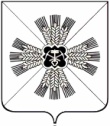 РОССИЙСКАЯ ФЕДЕРАЦИЯКЕМЕРОВСКАЯ ОБЛАСТЬПРОМЫШЛЕННОВСКИЙ МУНИЦИПАЛЬНЫЙ РАЙОНадминистрация Промышленновского муниципального районаПОСТАНОВЛЕНИЕот 08.05.2013 779-ПОб утверждении положения о порядке выделения грантов органам местного самоуправления за достижение наилучших показателей по увеличению доходной части бюджетов и сокращению неэффективных бюджетных расходов в новой редакцииВ целях активизации работы по выявлению дополнительных резервов пополнения бюджета и сокращению неэффективных бюджетных расходов, постановляю:1.Утвердить Положение о порядке выделения грантов органам местного самоуправления Промышленновского муниципального района за достижение наилучших показателей по увеличению доходной части бюджетов и сокращению неэффективных бюджетных расходов в новой редакции приложение 1).  2. Постановление администрации Промышленновского муниципального района от 28.03.2013 522-П «Об утверждении положения о порядке выделения грантов органам местного самоуправления за достижение наилучших показателей по увеличению доходной части бюджетов и сокращению неэффективных бюджетных расходов» считать утратившим силу.3. Постановление подлежит обнародованию на официальном сайте администрации Промышленновского муниципального района.4. Постановление вступает в силу со дня подписания.5.Контроль за исполнением настоящего постановления возложить на заместителя Главы района по экономике Игину О.А. Глава районаА.И. Шмидт  Приложение 1 к постановлению администрации Промышленновского муниципального района от 08.05.2013 779-пПоложениео порядке выделения грантов поселениям Промышленновского муниципального района за достижение наилучших показателей по увеличению доходной части бюджетов и сокращению неэффективных бюджетных расходов1. Настоящее Положение разработано в соответствии с распоряжением Коллегии Администрации Кемеровской области от 28.12.2012 1195-р «Об утверждении Плана мероприятий по оздоровлению государственных финансов Кемеровской области», постановлением администрации Промышленновского муниципального района от 19.03.2013 467-П «Об утверждении долгосрочной целевой программы «Повышение мотивации органов местного самоуправления на наращивание собственной налоговой базы, увеличению доходов от аренды муниципального имущества и сокращению неэффективных бюджетных расходов».2. Настоящее Положение определяет порядок выделения грантов органам местного самоуправления Промышленновского муниципального района (далее - гранты) по итогам работы за отчетный год на основании оценки деятельности органов местного самоуправления по наращиванию собственной налоговой базы, увеличению доходов от аренды муниципального имущества и сокращению неэффективных бюджетных расходов.3. Гранты выделяются в форме межбюджетных трансфертов из районного бюджета.4. Гранты выделяются трем поселениям муниципального района за достижение наивысших показателей в работе по увеличению доходной части бюджетов и сокращению неэффективных бюджетных расходов. Размер гранта за 1 место составляет – 100,0 тыс.руб., 2 место- 80,0 тыс. руб., 3 место- 50,0 тыс. руб.5. Оценка деятельности органов местного самоуправления по итогам работы за отчетный год производится на основе отчетов поселений о достигнутых значениях показателей, используемых для определения размера грантов, предоставленных в финансовое управление по Промышленновскому району. Финансовое управление обобщает полученную информацию и в срок до 15 февраля года следующего за отчетным годом предоставляет сведения в комитет по экономике и предпринимательству администрации Промышленновского муниципального района.6. На основании поступившей информации комитет по экономике и предпринимательству администрации Промышленновского муниципального района совместно с финансовым управлением по Промышленновскому району проводит оценку за отчетный год и расчет размеров грантов согласно Методике оценки деятельности органов местного самоуправления для выделения грантов по итогам отчетного года, являющейся приложением 1 к настоящему Положению (далее – Методика).По результатам оценки за отчетный год комитет по экономике и предпринимательству администрации Промышленновского муниципального района совместно с финансовым управлением по Промышленновскому району представляет Главе Промышленновского муниципального района до 1 марта года, следующего за отчетным, предложения о размерах и получателях грантов.7. Перечень получателей и размер грантов утверждаются постановлением администрации Промышленновского муниципального района.8. Администрации поселений муниципального района имеют право использовать полученные гранты по собственному усмотрению.Приложение 1к Положению о порядке выделения грантов поселениям Промышленновского муниципального районаза достижение наилучших показателей по увеличениюдоходной части бюджетов и сокращениюнеэффективных бюджетных расходовМЕТОДИКАоценки деятельности органов местного самоуправления для выделения грантов по итогам отчетного года1. Общие положенияНастоящей Методикой устанавливается система оценки показателей деятельности органов местного самоуправления путем расчета значения комплексной оценки их деятельности, которое определяется исходя из достигнутого уровня и динамики.2. Расчет значения комплексной оценки показателей деятельности органов местного самоуправления2.1. Комплексная оценка деятельности органов местного самоуправления определяется исходя из полученных оценок по каждому из критериев с учетом их весовых коэффициентов в соответствии с приложением 1 к настоящей Методике.Оценка эффективности реализации программы определяется по следующей формуле:F = SUM баллов, гдеF – комплексная оценка деятельности органов местного самоуправления;Z – сумма баллов (из приложения 1 к Методике)2.2. В случае отсутствия одного или нескольких показателей деятельности органов местного самоуправления за отчетный год присваивается нулевое значение. 2.3. При отсутствии размещенных на сайте нормативно-правовых актов, в соответствии с приложением 1 к настоящей Методике, призовое место не присваивается.3. Определение размера гранта3.1. Общая сумма гранта распределяется между тремя поселениями муниципального района, достигших максимальных показателей.3.2. В зависимости от максимального количества баллов распределяются первое, второе и третье места соответственно.3.3. В случае нескольких претендентов на одно призовое место, сумма гранта распределяется в равных частях. Приложение 1к Методике оценки деятельности органов местногосамоуправления для выделения грантовпо итогам отчетного годаКомплексная оценка деятельности органов местного самоуправленияSUM баллов – сумма баллов N п/п Наименование    комплексного критерия    оценки    Варианты оценки Значение   оценки    критерия   (баллов)1 2 3 4 1Темп роста налоговых доходов к соответствующему периоду прошлого годаДо 100 %       0 От 100% до 110%1От 110 % до 120%   2 Свыше 120 % 32Темп роста неналоговых доходов, в т.ч. доходов от административных штрафов к соответствующему периоду прошлого годаДо 100 %       0 От 100% до 110%1От 110 % до 120%   2 Свыше 120 % 33Доля расходов бюджета поселений, формируемых в рамках программ в общем объеме расходов поселения.До 90 % 0Свыше 90 %14Наличие нормативно-правовых актов, устанавливающих Порядок оценки эффективности налоговых льгот и размещение на сайте поселения.Нормативно-правовой акт отсутствует 0Нормативно-правовой акт принят15Наличие результатов ежегодной оценки эффективности предоставляемых (планируемых к предоставлению) налоговых льгот и размещение на сайте поселения.Нормативно-правовой акт отсутствует 0Нормативно-правовой акт принят16Наличие нормативно-правовых актов, устанавливающих порядок проведения оценки эффективности реализации долгосрочных целевых и ведомственных целевых программ и размещение на сайте поселения.Нормативно-правовой акт отсутствует0Нормативно-правовой акт принят17Результаты оценки эффективности реализации долгосрочных целевых и ведомственных целевых программ и размещение на сайте поселения.Оценка не проведена0Оценка проведена1SUM баллов